MESSUT, JUMALANPALVELUKSET JA HARTAUDETsu 29.11. 	klo 10 I adventtisunnuntain koko perheen messu Matteuksenkirkossake 2.12.	klo 14 Arkimessu Matteuksenkirkossasu 6.12.	klo 12 Itsenäisyyspäivän sanajumalanpalvelus Vartiokylän kirkossa, partiolaisten kirkkopyhäsu 13.12.	klo 10 III adventtisunnuntain messu Matteuksenkirkossasu 20.12.	klo 10 IV adventtisunnuntain messu Matteuksenkirkossato 24.12.	Jouluaaton hartaudetklo 13, 14, 15 Puotilan kappelissa klo 14 Perheiden hartaus Vartiokylän kirkossa klo 15.30 Matteuksenkirkossa klo 22 ja  23 Jouluyön hartaus ja Kauneimmat Joululaulut Puotilan kappelissa pe 25.12.	klo 8 Jouluaamun sanajumalanpalvelus Puotilan kappelissa klo 10 Joulupäivän messu Matteuksenkirkossala 26.12.	klo 10 Tapaninpäivän sanajumalanpalvelus Matteuksenkirkossasu 27.12.	klo 10 Messu Matteuksenkirkossape 1.1.	klo 10 Uudenvuodenpäivän sanajumalanpalvelus Matteuksenkirkossasu 3.1.	klo 10 Messu Matteuksenkirkossake 6.1.	klo 10 Loppiaisen sanajumalanpalvelus MatteuksenkirkossaKAUNEIMMAT JOULULAULUTto 3.12. 	klo 18 Puotilan kappelissati 8.12. 	klo 18 Matteuksenkirkossato 10.12. 	klo 18 Puotilan kappelissasu 13.12. 	klo 16 Perheille Vartiokylän kirkossato 17.12. 	klo 14 ja 18 Puotilan kappelissa alkaen klo 20 seurakunnan työntekijät laulattavat joululauluja alueen pubeissasu 20.12.	klo 16 Vartiokylän kirkossa MUSIIKKITILAISUUDET ke 9.12.	klo 19.00 ”Seimeen syntynyt” - Puotin Laulun joulukonsertti Puotilan kappelissa. Vapaa pääsy, ohjelma 10 €.pe 11.12.	klo 17.30  Analia Capponi-Savolaisen lauluoppilaiden joulukonsertti Puotilan kappelissa. Vapaa pääsy ja ohjelma.ma 14.12. 	klo 18.00 Itä-Helsingin musiikkiopiston laulajien joulukonsertti Matteuksenkirkossa. Vapaa pääsy ja ohjelma.ti 15.12. 	klo 18.30 ”Seimeen syntynyt” - Puotin Laulun joulukonsertti Matteuksenkirkossa. Vapaa pääsy, ohjelma 10 €.to 17.12. 	klo 19.00 Joulukonsertti Matteuksenkirkossa. Kamarikuoro Kaamos, johtaa Dani Juris. mm. Barber, Britten, Palmgren, Sibelius. Liput 15/10€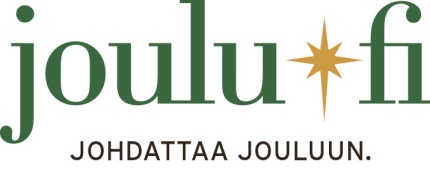 MUUTA TOIMINTAAsu 6.12.	klo 13 Itsenäisyyspäivän myyjäiset Vartiokylän kirkkoti 8.12.	klo 17-17.45 Kaikille avoin joulupuuro Matteuksenkirkkope 11.12. 	klo 13 rovastikunnallinen mielenterveyskuntoutujien joulujuhla Matteuksenkirkkoke 16.12. 	klo 14 Varttuneen väen joulujuhla Matteuksenkirkkoti 15.12. 	klo 13-16 Puotilan kappelin Olohuoneen joulun Joulumuistoja ja yhteislaulujato 17.12.	klo 7.30 Glögihetki Itäkeskuksen metroasemalla RAKENNA JOULUPUU -KERÄYS ensimmäisestä adventista 29.11. alkaen.Haluatko tuoda jouluiloa Vartiokylän seurakunnan alueella asuvalle vähävaraiselle lapsiperheelle tai yksinäiselle?
Seurakuntamme alueella asuu perheitä, vanhuksia ja yksinäisiä, jotka esimerkiksi työttömyyden tai sairauden takia sinnittelevät pienillä tuloilla. 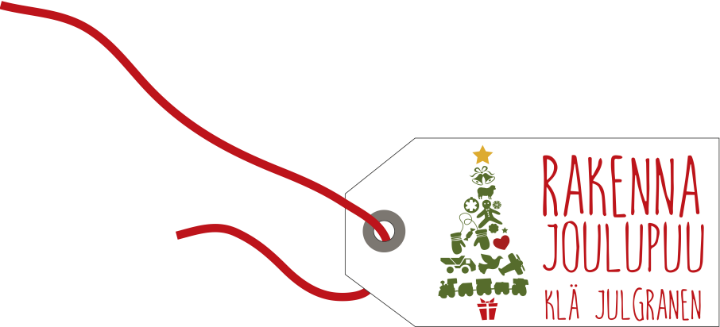 Voit jakaa jouluiloa ottamalla Matteuksenkirkon aulassa olevasta joulukuusesta yhden tai useamman lahjatoiveen. Lasten toiveet ovat arvoltaan korkeintaan 50€. Paketit toimitetaan Matteuksenkirkolle.Toiveen yhteydessä saat tarkemmat ohjeet. Kiitos lahjastasi!Yhteystiedot: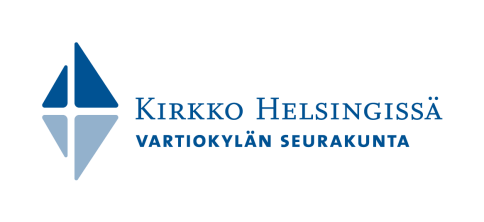 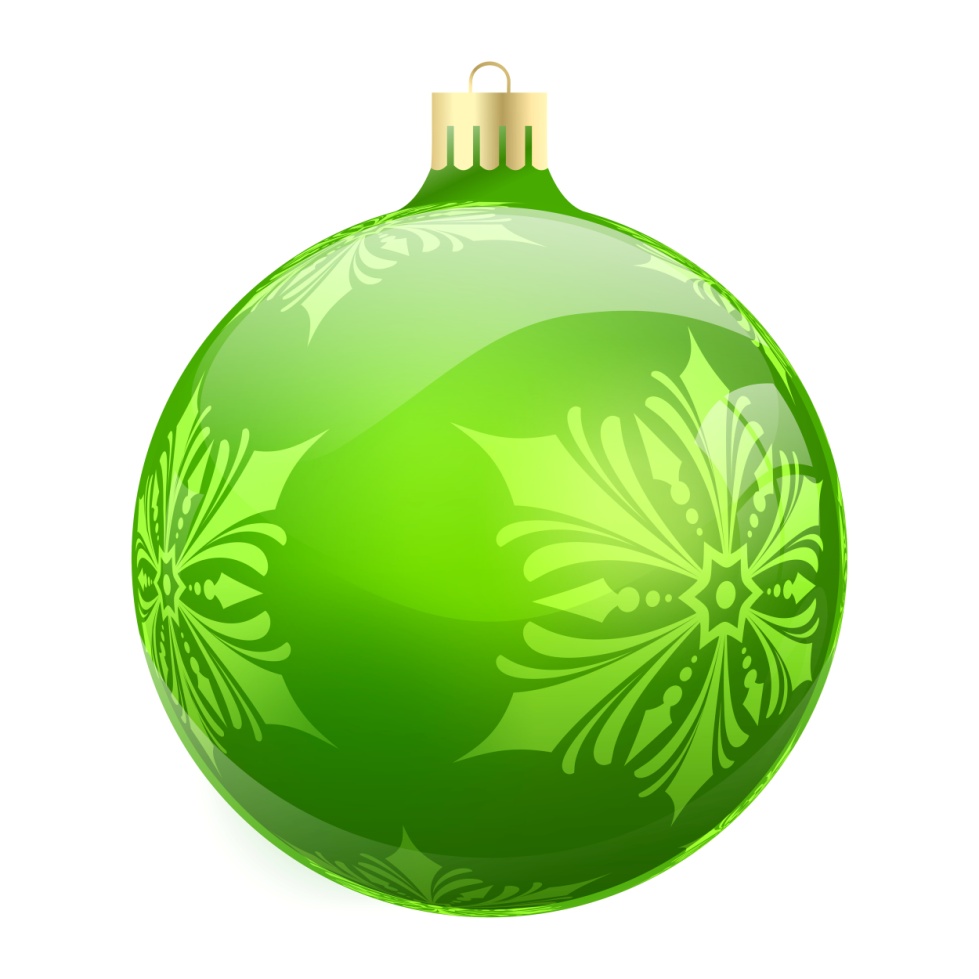 